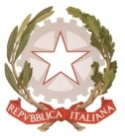 MINISTERO  DELL’ ISTRUZIONE, DELL’UNIVERSITA’, DELLA RICERCAUFFICIO SCOLASTICO REGIONALE PER IL LAZIOLICEO SCIENTIFICO STATALETALETE”Roma, 04/12/2018							Agli alunni delle classi quarte							Ai genitori							Ai docenti accompagnatori Ai coordinatori di classe 							Al DSGA							Sito webCIRCOLARE n. 143Oggetto:Stage Isole Eolie -  Aprile 2018 – Versamento acconto.Si invitano le classi in indirizzo, (classi quarte) che parteciperanno allo stage alle isole Eolie nel mese da Aprile, presumibilmente dal 05 al 12, a formalizzare l’adesione entro e non oltre il 10/12/2018, producendo:ricevuta versamento acconto di € 200,00 (utile per prenotare il soggiorno entro fine mese) su un importo totale di circa € 410,00;modello autorizzazione debitamente firmato dai genitori e dallo studente;modello allergie.I suddetti documenti dovranno essere raccolti e poi consegnati in segreteria dal docente accompagnatore  entro la data del 12/12/2018.Si raccomanda la puntualità nella consegna di quanto richiesto  entro la data indicata.	 IL DIRIGENTE SCOLASTICO                                                                            Prof. Alberto Cataneo          (Firma autografa sostituita a mezzo stampa 					                   Ai sensi dell’art.3 comma 2 del d.lgs. n.39/1993)